День молодого избирателяВ рамках акции «Знай свои права-управляй своим будущим» в школе прошёл День молодого избирателя в форме игрового практикума состоящего из нескольких этапов.1 этап: предвыборная кампания, организация предвыборных штабов;2 этап: организация рекламной кампании (листовки, предвыборные речи и т.д.);3 этап: организация избирательной комиссии;4 этап: знакомство старшеклассников с процедурой голосования (заполнение бюллетеней и т.д.);5 этап: выборыТак же в школьной библиотеке была оформлена книжная выставка «Правовое поле молодёжи». 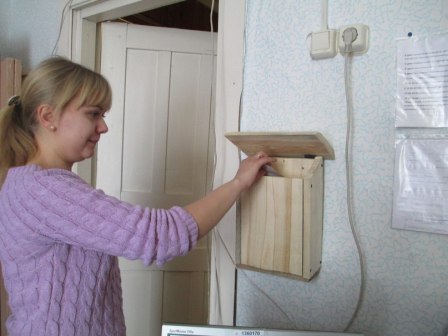 